АДМИНИСТРАЦИЯ МУНИЦИПАЛЬНОГО  ОБРАЗОВАНИЯНАЗИЕВСКОЕ ГОРОДСКОЕ ПОСЕЛЕНИЕКИРОВСКОГО МУНИЦИПАЛЬНОГО РАЙОНА ЛЕНИНГРАДСКОЙ ОБЛАСТИП О С Т А Н О В Л Е Н И ЕОт 06 ноября 2020 года № 209  Об определении мест для отбывания исправительных работ, назначенных осужденным, не имеющим основного места работы, видов обязательных работ, выполняемых осужденными, и объектов на которых отбываются указанные работы на территориимуниципального образования Назиевское городское поселение Кировского муниципального района Ленинградской областиВ соответствии со статьями 49, 50 Уголовного кодекса Российской Федерации, статьями 25, 39 Уголовно – исполнительного кодекса Российской Федерации, статьей 19 Федерального закона от 06.10.2003 года № 131 – ФЗ «Об общих принципах организации местного самоуправления в Российской Федерации»:1. Определить места для отбывания исправительных работ, назначенных осужденным, не имеющих основного места работы, виды обязательных работ, выполняемых осужденными, и объекты, на которых отбываются указанные работы на территории МО Назиевское городское поселение Кировского муниципального района Ленинградской области согласно приложению.2.   Опубликовать настоящее постановление в газете «Назиевский Вестник» и на  официальном информационном сайте администрации МО Назиевское городское поселение  в сети «Интернет» (http://nazia.lenobl.ru/).3. Настоящее Постановление вступает в силу со дня его официального опубликования.Глава администрации                                                                        О.И. КибановРазослано: дело, регистр, прокуратура, ФКУ УИИ УФСИН по Кировскому району Ленинградской области, МКУ «Управление хозяйственного обеспечения и транспорта», газета «Назиевский вестник»ПЕРЕЧЕНЬмест для отбывания исправительных работ, назначенных осужденным, не имеющих основного места работы, видов обязательных работ, выполняемых осужденными, и объектов, на которых отбываются указанные работы на территории муниципального образования Назиевское городское поселение Кировского муниципального района  Ленинградской области«СОГЛАСОВАНО»И.О. начальника филиала поКировскому району ЛОФКУ УИИ УФСИН РоссииПо г. Санкт-Петербургу иЛенинградской области_____________ Каменская С.В.«____»_______________ 2020 г.УТВЕРЖДЕНпостановлением администрацииМО Назиевское городское поселениеКировского муниципального районаЛенинградской областиОт 06 ноября 2020 г. № 209(приложение)№п/пНаименованиеорганизацииАдресВид работКоличествоштатных единиц1.МКУ «Управление хозяйственного обеспечения и транспорта»п.г.т. Назия, пр. Школьный, дом 12Уборка помещений и территорий1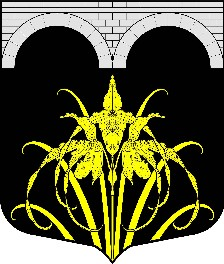 